HALAMAN PERSETUJUANPROSES ADAPTASI MAHASISWA KKN-PPL TERPADU IAIN KEDIRI DI THAILAND: PERSPEKTIF KOMUNIKASI ANTARBUDAYAMAR’ATUL DIAH FARIDANIM : 933505717Disetujui oleh :NOTA DINASKediri, 22 Juni 2021Nomor		:Lampiran	: 4 (empat) berkasHal		: Bimbingan Skripsi	KepadaYth, Bapak Rektor Institut Agama Islam Negeri (IAIN) KediriDi Jl. Sunan Ampel 07 Ngronggo KediriAssalamu’alaikum  Wr. WbMemenuhi permintaan Bapak Rektor untuk membimbing penyusunan skripsi mahasiswa tersebut di bawah ini:Nama		: Mar’atul Diah FaridaNIM		: 933505717Judul	: PROSES ADAPTASI MAHASISWA KKN-PPL TERPADU IAIN KEDIRI DI THAILAND: PERSPEKTIF KOMUNIKASI ANTARBUDAYASetelah diperbaiki materi dan susunannya, kami berpendapat bahwa skripsi tersebut telah memenuhi syarat sebagai kelengkapan ujian akhir Sarjana Strata Satu (S-1).Bersama dengan ini kami lampirkan berkas naskah skripsinya, dengan harapan dapat segera diujikan dalam Sidang Munaqosyah.		Demikian agar maklum dan atas kesedian Bapak kami ucapkan banyak terima kasih.	Wassalamu’alaikum Wr. Wb.HALAMAN PENGESAHANPROSES ADAPTASI MAHASISWA KKN-PPL TERPADU IAIN KEDIRI DI THAILAND: PERSPEKTIF KOMUNIKASI ANTARBUDAYAMAR’ATUL DIAH FARIDANIM : 933505717Telah di ajukan di depan Sidang Munaqosah Institut Agama Islam Negeri (IAIN) Kediri pada tanggal  13  Juli 2021Tim Penguji,Penguji UtamaProf. H. Fauzan Saleh, MA,Ph,D.	(.	)NI P. 195301191987031001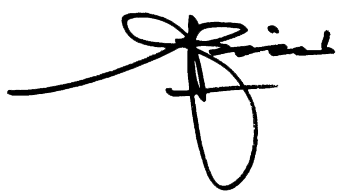 Pembimbing IDr. Taufik Alamin, M.Si	(.	)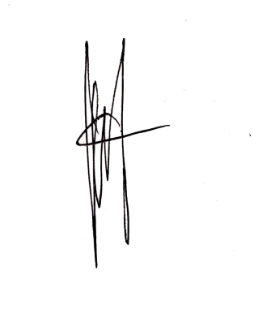 NIP. 197207252006041003Pembimbing IIMaufur, MA	(.	)	NI P. 198007072015031001Kediri,   29 Juli 2021Dekan Fakultas Ushuluddin dan Dakwah IAIN KediriDr. Moh. Asror Yusuf, M.Ag.NIP. 19750613 200312 1004MOTTOHidup Itu Seperti Sepedah, Agar Tetap Seimbang Maka Harus BergerakHALAMAN PERSEMBAHAN Pada lembar halaman ini penulis ingin menyampaikan ucapan syukur dan terima kasih kepada Allah SWT karena telah memberikan nikmat hidup kepada saya berupa kesabaran, kekuatan, serta orang-orang istimewa yang selalu mendukung saya dalam proses pembuatan dan penyusunan skripi ini. Skripsi ini saya persembahkan untuk:Terima kasih untuk diri saya sendiri, yang selalu semangat, disiplin dengan deadline yang telah saya buat sendiri, dan selalu berfikir positif untuk segala hal apapun yang terjadi selama proses pembuatan skripsi ini.Terima kasih untuk kedua orang tua saya, Ibu Siti Cholifah dan Bapak Sutrisno. Yang menurut saya sebagai pemenang karena telah memberikan pendidikan kepada saya sampai berada di titik ini dan tentunya selalu memberikan doa kepada saya agar dilancarkan segala urusannya.Terima kasih untuk satu-satunya kakak ku, Miftakul Sa’diyah. Yang menjadi tempat keluh kesah saya jika sedang mengalami kebingungan dalam pengerjaan skripsi.Terima kasih untuk keluarga kedua saya, ORDA JABODETABEK IAIN Kediri. Walaupun tidak berkontribusi pemikiran dalam skripsi ini, namun berkontribusi untuk mengembalikan mood saya sehingga bisa membuat saya menjadi lebih  semangat untuk mengerjakan skripsi ini.Terima kasih untuk teman-teman Komunikasi Penyiaran Islam (KPI) IAIN Kediri angkatan 2017, walaupun tidak bisa saya sebutkan satu per satu namun jujur saya senang sekali bisa bertemu dengan kalian yang telah memberikan warna baru untuk hidup saya.Terima kasih untuk sahabat-sahabati PMII Rayon Abraham yang telah memberikan nasehat, arahan, dan ilmu baru yang tidak saya pelajari saat perkuliahan. Terima kasih untuk teman-teman Kost Rima, yang selalu menemani saya untuk mengerjakan skripsi ini.Dan terima kasih juga untuk teman-teman saya yang sempat datang lalu pergi, tidak apa-apa kamu tetap saya kenang. KATA PENGANTARBismillahirrahmanirrahimPuji syukur kehadirat Allah SWT, shalawat serta salam semoga tetap tercurah kepada Rasulullah SAW. Alhamdulillah karena ridho dan hidayah-Nya penulis dapat menyelesaikan skripsi yang berjudul “Proses Adaptasi Mahasiswa KKN-PPL Terpadu IAIN Kediri Di Thailand: Perspektif Komunikasi Antarbudaya”.Penulis menyampaikan terima kasih yang mendalam kepada berbagai pihak yang telah membantu dalam penulisan skripsi ini. Ucapan terima kasih tersebut terutama penulis sampaikan kepada yang terhormat :Dr. Nur Chamid, MM sebagai Rektor IAIN Kediri.Dr. Moh. Asror Yusuf, M. Ag sebagai Dekan Faskultas Ushuluddin dan Dakwah IAIN Kediri.Prof. H. Fauzan Saleh, MA,Ph,D. selaku penguji utama yang tekah memberikan bimbingan kepada penulis.Dr. Taufiq Alamin, MSi selaku Pembimbing I yang telah memberikan bimbingan kepada penulis.Maufur, MA selaku Pembimbing II yang telah memberikan bimbingan kepada penulis.Bapak dan Ibu Dosen Prodi Komunikasi dan Penyiaran Islam IAIN Kediri.Kedua orangtua penulis yang senantiasa mendoakan dan elalu sabar dan memberikan dorongan dukungan bagi penulis.Semua teman-teman angkatan 2017 yang telah menemani penulis selama proses perkuliahan.Seluruh keluarga besar Prodi Komunikasi Penyiaran dan Islam IAIN Kediri yang selalu memberi motivasi dan semangat bagi penulis.Semoga amal kebaikan dari berbagai pihak tersebut mendapat balasan berlipat dari Allah SWT.Akhirnya penulis menyadari bahwa masih banyak terdapat kekurangan. Oeh karenanya, penulis mengharapkan adanya kritik dan saran sebagai masukan dan nasehat yang membangun guna karya tulis yang lebih baik lagi untuk kedepannya. Sehingga, karya ini dapat memiliki arti dan nilai tambah juga bermanfaat bagi siapa pun yang membacanya.Aamiin Ya Rabbal ‘Alamin.Kediri, 14 Agustus 2021PenulisDAFTAR ISIHALAMAN PERSETUJUAN	iNOTA DINAS	iiHALAMAN PENGESAHAN	iiiHALAMAN MOTTO	ivHALAMAN PERSEMBAHAN	vABSTRAK	viKATA PENGANTAR	viiDAFTAR ISI	ixDAFTAR TABEL	xiiDAFTAR GAMBAR	xiiiBAB I	: PENDAHULUAN	1Latar Belakang	1Rumusan Masalah	8Tujuan Penelitian	8Kegunaan Penelitian	8Telaah Pustaka	10BAB II	 : LANDASAN TEORI	13Kajian Pustaka	13Komunikasi	13Budaya	14Komunikasi Antarbudaya	14Hambatan Komunikasi Antarbudaya	16Adaptasi Budaya	17Kajian Teori	19Teori Pengelolaan Kegelisahan dan Ketidakpastian	19Keterkaitan Teori Dengan Penelitian	24BAB III	: METODE PENELITIAN	27Penelitian dan Jenis Penelitian	27Kehadiran Peneliti	28Lokasi Penelitian	29Sumber Data	30Metode Pengumpulan Data	32Teknik Analisis Data	33Pengecekan Keabsahan Data	35Outline Penelitian	37BAB IV	: HASIL PENELITIAN DAN TEMUAN PENELITIAN	39Gambaran Umum	39Sejarah Singkat Negara Thailand	39Budaya Mataram Jawa Timur	44Sejarah Institut Agama Islam Negari (IAIN) Kediri	46Profil Tempat Mengajar Saat KKN-PPL Terpadu	49Eakkapapsasanawich Islamic School	49Santi Wittaya School	51Darunsat Wittaya School	52Hasil Penelitian	59Proses Adaptasi Peserta KKN-PPL Terpadu Mahasiswa IAIN Kediri Selama Di Thailand	54Hambatan Komunikasi Peserta KKN-PPL Terpadu Mahasiswa IAIN Kediri	66Upaya Mengatasi Hambatan Komunikasi Antarbudaya Pada Proses Adaptasi Selama Di Thailand	74Temuan Penelitian	78Proses Adaptasi Peserta KKN-PPL Terpadu Mahasiswa IAIN Kediri Selama Di Thailand	78Hambatan Komunikasi Peserta KKN-PPL Terpadu Mahasiswa IAIN Kediri	79Upaya Mengatasi Hambatan Komunikasi Antarbudaya Pada Proses Adaptasi Selama Di Thailand	80BAB V	: PEMBAHASAN	81Proses Adaptasi Peserta KKN-PPL Terpadu Mahasiswa IAIN Kediri Selama Di Thailand	81Hambatan Komunikasi Peserta KKN-PPL Terpadu Mahasiswa IAIN Kediri	90Upaya Mengatasi Hambatan Komunikasi Antarbudaya Pada Proses Adaptasi Selama Di Thailand	101BAB VI	: KESIMPULAN DAN SARAN	112Kesimpulan	109Saran		110DAFTAR PUSTAKA	112	DAFTAR RIWAYAT HIDUP	116DAFTAR TABELhalamanTabel 1.1	Perbedaan Penelitian Terdahulu dan Sekarang.	11Tabel 2.1	Daftar Nama Mahasiswa KKN-PPL Terpadu IAIN Kediri.	31Tabel 3.1	Penyebutan Angka Dasar.	56Tabel 3.2	Penyebutan Nama Hari.	57Tabel 3.3	Penyebutan Nilai Uang.	57Tabel 3.4	Penyebutan Pertanyaan Dasar Dalam Bentuk 5W+1H.	58DAFTAR GAMBARhalamanGambar 1. Saat wawancara onliene dengan informan (Agustin)  melalui WhatsApp	59Gambar 2. Saat wawancara langsung dengan informan (Ganjaran)	60Gambar 3. Wawancara online dengan Informan (Devina) melalui WhatsApp	61Gambar 4. Informan saat makan bersama dengan Babo atau para guru.	67Gambar 5. Saat wawancara online bersama informan (Niltu)	 71Gambar 6. Informan (Alfin) saat mengajar di Taman Kanak-kanak (TK)	 72Gambar 7. Saat wawancara online dengan informan (Hana) melalui WhatsApp	73Gambar 8. Informan (Agustin) sedang mengajar kepada para peserta didik dengan bermain game	 76Pembimbing IDr. Taufik Alamin, M.SiNIP : 197207252006041003Pembimbing IIMaufur, MANIP : 198007072015031001Pembimbing IDr. Taufik Alamin, M.SiNIP : 197207252006041003Pembimbing IIMaufur, MANIP : 198007072015031001